		M.Ed Initial Licensure Pathway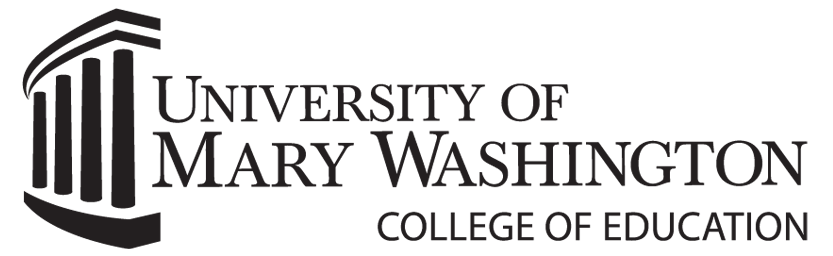 		K-12 Special Education		General Education** Field Experience RequiredNotes: Name:  Student ID:Email:  Advisor:  Phone:  Date Program Started: Provisional Admission:  Yes/NoEntrance Test RequirementsEntrance Test RequirementsEntrance Test RequirementsEntrance Test RequirementsCompleted Yes/NoReading/WritingSAT(580):ACT(46):VCLA(470):*SAT scores required prior to March 2016 – SATM:530, SATV:530*SAT scores required prior to March 2016 – SATM:530, SATV:530*SAT scores required prior to March 2016 – SATM:530, SATV:530*SAT scores required prior to March 2016 – SATM:530, SATV:530Course NumberCourse TitleTypical Semester OfferedSemester CompletedEDSE 531Survey of Special Education: Characteristics and Legal IssuesAllEDCI 500Teaching and the Development of the LearnerHuman Growth and DevelopmentFall, SpringEDCI 506Foundations of American EducationFoundations of EducationSpring, SummerEDCI 526Instructional Design and AssessmentFallEDCI 527Culturally Responsive Teaching & LearningFallEDSE 515Individualized Education Program Planning and Transition ServicesPrerequisite: EDSE 534FallEDSE 533Positive Approaches to Behavior ManagementPrerequisite or Co-requisite: EDSE 531Classroom and Behavior ManagementSummerEDSE 534Assessment, Evaluation, and Instructional PlanningPrerequisite or Co-requisite: EDSE 531 AND either EDSE 512 or EDSE 519 or EDSE 541Fall (moving to Spring)EDCI 507 **Early Literacy and Language DevelopmentPrerequisite or Co-requisite: EDCI 500ReadingFallEDSE 521 **Language and Literacy for Special PopulationsPrerequisite or Co-requisite: EDSE 531ReadingFallEDSE 506 Innovations in Special Education TechnologySummerEDSE 505Instruction in Mathematics for Students with DisabilitiesEDCI 550M.Ed. Initial Licensure InternshipAll required licensure courses and tests must be completed and passed prior to application.Waived if teaching provisionallySupervised Classroom ExperienceFall/SpringThe following course beyond the initial licensure course work (excluding field experience credits) is required of all candidates for the M.Ed. degree, for a total of 39 credits.The following course beyond the initial licensure course work (excluding field experience credits) is required of all candidates for the M.Ed. degree, for a total of 39 credits.The following course beyond the initial licensure course work (excluding field experience credits) is required of all candidates for the M.Ed. degree, for a total of 39 credits.The following course beyond the initial licensure course work (excluding field experience credits) is required of all candidates for the M.Ed. degree, for a total of 39 credits.The following course beyond the initial licensure course work (excluding field experience credits) is required of all candidates for the M.Ed. degree, for a total of 39 credits.EDSE 589Applied Research in Special EducationEducation Program Licensure Requirements and CertificationsEducation Program Licensure Requirements and CertificationsEducation Program Licensure Requirements and CertificationsEducation Program Licensure Requirements and CertificationsCompleted Yes/NoVCLAWriting:Reading:Total (470):RVEScore(157):Score(157):Score(157):Child Abuse and Neglect Recognition and Intervention TrainingChild Abuse and Neglect Recognition and Intervention TrainingChild Abuse and Neglect Recognition and Intervention TrainingChild Abuse and Neglect Recognition and Intervention TrainingDyslexia Awareness TrainingDyslexia Awareness TrainingDyslexia Awareness TrainingDyslexia Awareness TrainingCertification/ training in emergency first aid, CPR, and the use of automated external defibrillatorsCertification/ training in emergency first aid, CPR, and the use of automated external defibrillatorsCertification/ training in emergency first aid, CPR, and the use of automated external defibrillatorsCertification/ training in emergency first aid, CPR, and the use of automated external defibrillatorsRegulations Governing the Use of Seclusion and Restraint in Public Elementary and Secondary Schools in VA TrainingRegulations Governing the Use of Seclusion and Restraint in Public Elementary and Secondary Schools in VA TrainingRegulations Governing the Use of Seclusion and Restraint in Public Elementary and Secondary Schools in VA TrainingRegulations Governing the Use of Seclusion and Restraint in Public Elementary and Secondary Schools in VA TrainingField ExperiencesField Experiences      Total HoursProvisional License:  Yes/NoEndorsement:County/City:Field Experience – PracticaEDCI 507:EDSE 521:M.Ed. Initial Licensure Internship              Responsible Actual Teaching Hours:                                                                           Other Classroom Hours:Total Field Experience Hours (Practica + Internship)Description of Diverse School Settings:  Requirement Met: Yes/No  Requirement Met: Yes/NoDate Program CompletedAdvisor Signature                                                                    DateDateLocationNotesRecommended Classes:Optional Classes: Testing Notes: